BUILDING A CULTURE OF MORAL COURAGEhttps://www.army.mod.uk/media/6183/updated-proceedings_of_the_centre_for_army_leaderships_2017_conference.pdf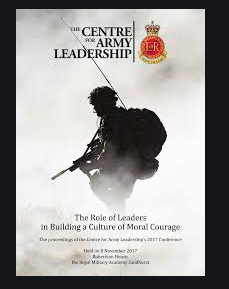 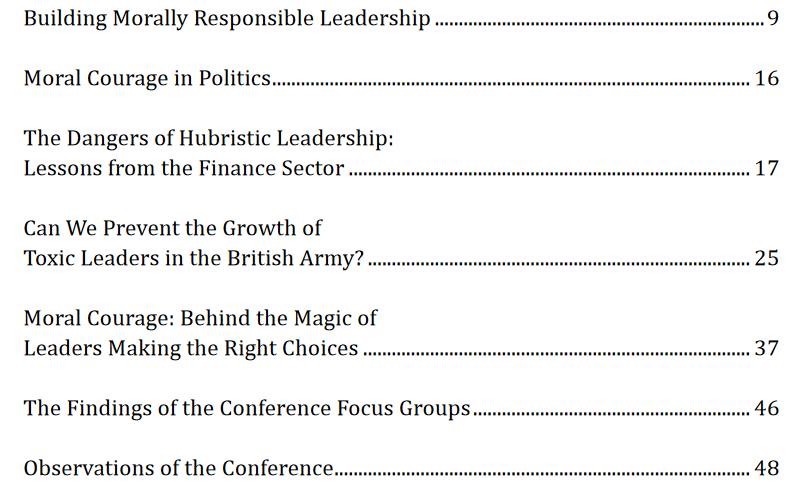 